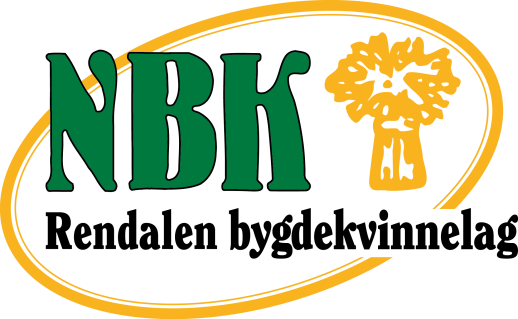 Styret som ble valgt på årsmøtet 2017: LEDER: Gerd Janne Storli SimensenNESTLEDER: Anne Merete Fredheim StrandvikKASSERER: Karin RugsveenSEKRETÆR: Margunn NytrøenSTUDIELEDER: Mona Mømb